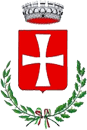 COMUNE  DI  ENEGOPROVINCIA  DI  VICENZAQUIZ. N. 2Chi dispone la consegna d’urgenza dei lavori?Il R.U.P.Il D.L.Il SindacoChi compila il S.A.L ?Il R.U.P.Il D.L. Il CollaudatoreA quanto ammonta l’anticipazione sul valore del contratto di appalto da corrispondere alla Ditta appaltatrice ai sensi dell’art. 35 del D.Lgs. 50/2016?10%20%30%In quale misura si applica l’IVA per la realizzazione di lavori di manutenzione ordinaria?4%10%22%Quanti occupati deve avere un’impresa per essere considerata piccola ai sensi del Codice dei Contratti Pubblici?Meno di 10Meno di 50Meno di 100La validazione di un progetto di opera pubblica può essere effettuata dal R.U.P. fino a che importo lavori?500.000,001.000.000,005.000.000,00Nel caso in cui un’impresa iscriva riserve sugli atti contabili, ai fini dell’eventuale attivazione dell’accordo bonario qual è il soggetto che deve produrre una propria relazione riservata?Il R.U.P.Il D.L.Il CollaudatorePrima dell’apertura di un cantiere, a chi spetta inviare agli enti competenti, la notifica preliminare ai sensi del D.Lgs. 81/2008?Al D.L.Al responsabile dei lavoriAl Coordinatore per l’esecuzione dei lavoriQual è l’organo comunale competente all’emanazione dei regolamenti?In ogni caso il Consiglio ComunaleIl Consiglio Comunale, ma può provvedere anche la Giunta Comunale in caso d’urgenza, salvo ratifica del ConsiglioIl Consiglio Comunale, salvo che per il Regolamento sull’ordinamento degli uffici e dei servizi, che è di competenza della GiuntaA quale figura del Comune spetta la stipula dei contratti di appalto di lavori, servizi e forniture?Al SindacoAll’Assessore competenteAl Responsabile del ServizioPer ottenere l’agibilità degli edifici, la documentazione deve essere presentata presso lo Sportello Unico per l’Edilizia:Entro 15 giorni dall’ultimazione lavori dell’intervento15 giorni prima dell’ultimazione lavori dell’interventoTassativamente il giorno della fine lavori dell’intervento, per non incorrere in sanzioniPer un Comune veneto situato all’interno della provincia di Vicenza, Il Piano di Assetto del Territorio (PAT) è approvato:Dalla Regione VenetoDalla Provincia di VicenzaDal ComuneAi sensi del vigente D.P.R. 380/02, le opere dirette a soddisfare obiettive esigenze contingenti e temporanee e ad essere immediatamente rimosse al cessare della necessità e, comunque, entro un termine non superiore a 90 giorni, sono soggette a:Comunicazione Inizio Lavori (CIL)Comunicazione Inizio lavori Asseverata (CILA)Nessuna comunicazioneFunzioni e responsabilità dei dirigenti ai sensi dell’art. 4 del D.Lgs. 165/2001L’adozione degli atti e provvedimenti amministrativi, compresi tutti gli atti che impegnano l’amministrazione verso l’esterno, nonché la gestione finanziaria, tecnica e amministrativa mediante autonomi poteri di spesa di organizzazione delle risorse umane, strumentali e di controlloL’adozione degli atti e provvedimenti amministrativi, che impegnano l’amministrazione verso l’esterno, ma che non comportano impegno di spesaL’adozione degli atti e provvedimento amministrativi, esclusi gli atti che impegnano l’amministrazione verso l’esternoIn quale caso la stazione appaltante corrisponde direttamente al subappaltatore l’importo dovuto per le prestazioni dallo stesso eseguite (art. 105, comma 13, D.Lgs. 50/2016)?Quando l’appaltatore è una microimpresaQuando il subappaltatore è una grande impresaQuando l’appaltatore e il subappaltatore sono entrambi piccole impreseLe modifiche dei contratti durante il periodo di efficacia, ai sensi dell’art. 106 del D.Lgs. 50/2016, sono consentite:Mai per variazioni superiori al 20% dell’importo del contratto di appaltoSolo se autorizzate dal RUP con le modalità previste dall’ordinamento della stazione appaltante cui il RUP dipendeIn casi eccezionali dal direttore dei lavori per variazioni inferiori al 10% dell’importo del contratto d’appaltoQual è l’organo competente all’approvazione dei Piani Urbanistici Attuativi P.U.A.?Giunta comunaleConsiglio ComunaleConsiglio provincialeAi sensi del DPR 380/2001, quali tra i seguenti documenti devono essere presentati per ottenere l’agibilità degli edifici?Dichiarazione di conformità delle opere realizzate alla normativa vigente in materia di       accessibilità e superamento delle barriere architettonicheCopia della notifica preliminare SPISALDURC dell’impresa che ha eseguito i lavoriLa validazione (art. 26 del D.Lgs. 50/2016) del progetto posto a base di gara è sottoscritta dal:Responsabile del procedimentoSindacoDirettore dei lavoriA norma del D.P.R. 327/2001 un bene è sottoposto al vincolo preordinato all’esproprio:Quando diventa efficace l’atto di approvazione del piano urbanistico generale, ovvero una sua variante, che prevede la realizzazione di un’opera pubblica o di pubblica utilitàSolo nel momento in cui è stata determinata, anche se in via provvisoria, l’indennità di espropriosolo quando diventa efficace il vincolo di edificabilità